MINUTES of the LBLA EXECUTIVE MEETING   - 21 May 2022Meeting attendees:	Lynne Jeffries, Tom Heinz, Judith Sammon, Pat Greenhorn & Leslie Climie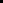 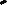 Absent:  Joe Kelly, Dave Johnson, Dave Champagne, Dave DugginsThe meeting was called to order at 1:15pm      ITEM					DISCUSSION			ACTION			1. WelcomeThe various reasons for the absence of the other board members were reviewed.2. Minutes of meetings:     21 September 2021 reviewedThe errors had been corrected when the draft of the minutes was distributedMoved by Lynne and seconded by Judith to accept.  Passed3. Financial ReportJudith reviewed our current  bank balance of $29,291.57.  There are still 2 outstanding chequesThere is also a fund of $600.00 that is designated to be  ‘restricted’.  There is no memo referring to this in past minutes and no one present had any information about this.Lynne said it might be related to a donation made in memoriam.  She will look into it.4. MembershipIt was noted that our regular membership number is currently 76, and several corporate members have not rejoined.Lynne will touch base with Wendy, Green Gecko and Burt Hudson.  Tom will reach out to Wings.5. Water levels and Water QualityDave Johnson, who has been taking water samples, and who has been placing the Boat Launch Signs in the spring & removing them in the autumn, is asking for someone else to take over those duties.  He will continue placing the loon floats.Tom reported that the water is quite clear at present.Lynne reported that she inquired @ the Lake Partners Program website as to why our data from 2021 was not listed.  She was advised that every report from the various lake association will be made available simultaneously.They should be available later in the season.Tom is willing to do to take on both of the tasks and will talk to Dave about the processes.For further information please see item: # 12 - Boat Launch Signs.6. Events Calendara) BLAM #1: Wednesday, 15 June - 7pm at Bradford Pavilion, Delta Park.b)  AGM:  Wednesday 13 July at 6:30pm for 7pm in the Delta Old Town Hall.It was decided, unanimously, that food will not be served and that masks will be encouraged. c) Guest Speakers:Dave Champagne has an idea for a presentation re: the relationship between water quality and lake front property valuation. In addition to having this presentation Lynne suggested asking Holly Evans from the Cataraque Regional Conservation Authority (CRCA) to do a presentation explaining the information about Lower Beverley Lake on the ‘Lake Reporting Dashboard’, on the CRCA websited) Youth/Family Event:Saturday, 23 July – 10am at the Bradford Pavilion.  It was noted that every effort, to no avail, has been made to find Matt Ellerbeck who was paid in advance to do this presentation with an agreement that he would fulfill this commitment in 2022.e) BLAM#2: Wednesday July 27 at 922 Kendrick Lane (Tom’s home)f) Lake Clean-up: Thursday August 4 at 10am – Delta Park boat launch.  g) Annual Picnic:  Saturday August 6 starting at 3pm at Kendrick PavilionDave Johnson has ‘run’ the Grill previously.  We are unsure of his health.h) Bach on the Beverley -  This will be held on Saturday, August 27th at 3pm in St. Paul’s Community Centre, Delta.Tom hopes that 2 more concerts can be held as his colleagues plan to stay for a week or more.Deposit held over from 2020 cancellation will be confirmed with Liz Priebe by Pat.Lynne will talk to our contact, Holly Evans (RLCA) to see if someone can be recommended to be the other guest speakers.Pat offered to look into finding another guest speaker – she will contact Rebecca @ Foley Mt.Tom reviewed concerns that some fishermen have with the disruption to the dislocation of the fish.  Some large fish derbies are using electronic devices to minimize this issue.There could be an opportunity for a pizza lunch.  To be discussed at the next Board meeting.Judith will check in with the TLTI Township to ensure arrangements for renting of facility have been made.Lynne will ask him about this.7. BursaryPat informed us that Kayla Horne has won the LBLA Bursary.  She is to be enrolled in the Environmental Studies program at Trent University.Lynne will print up the Bursary Certificate and Pat will present it to her at the Graduation Ceremony on June 27.8. Printing of the LBLA decals and the book by Jeanne Patrick,   “Reflections on a Rideau Lake”.Lynne noted that the decals that we sell on our membership form as well as the AGM, have the incorrect Post Office box number and it was agreed that new ones should be ordered. We sell a few each year:  large for $5.00 and small for $2.00.Lynne has spoken to Jeanne Patrick’s children about the LBLA being permitted to print and sell her book.  They are pleased to support this plan.Judith discussed details regarding the spacing of this new edition.  It was agreed unanimously that single spacing will be appropriate.  Cost of printing will $21 per copy and the plan is to sell each for $25.Lynne will order the decals.Lynne will arrange for each of the Patric children to give legal consent to our taking over the responsibilities of printing and selling the book.Once this has been achieved an order can be placed to reprint copies of the book.9. Road ChampionsLynne reviewed the importance of having a Road Champion for each road who is responsible for welcoming all newcomers with a welcome bag.There are a number of roads that need road champions as it has been 2 years since this has been maintained.  Lynne would like someone else to be the coordinator as she now has more responsibilities.Bev Wallis has agreed to continue making the welcome bags as long as her health continues to be stable.This will be brought up at the AGM.10. Lake Networking GroupTom has been involved with this group for several years and finds it very relevant, an excellent resource for our Association.He will make himself the primary contact and Lynne the alternate.11. Delta Pilot DonationWe have made an annual donation pre-pandemic to help defray the costs.  Lynne suggested we continue that. Judith will make the donation.12. Facebook ConcernsLynne was approached by one of our sponsors who is concerned that our website is advertising for our corporate donors.  She brought this to the Board meeting for discussion.  It was agreed that we will continue with the current practice of posting events being held by our sponsors.Lynne will continue to support our corporate donors.     				 13. Shoal Markers				Dana Mellon has taken on the task of coordinating the placement and removal of the shoal markers.  He also does maintenance during the winter months.  Lynne is testing some more durable solar lights this summer with the hope of replacing the ones which are much more fragile.Lynne will review the situation with Dana.Lynne will also contact Joe to see if he can find someone to do his 4 markers for this year.14. Boat Launch SignsMarsha was looking into the decision made in 2019 to replace the boat launch signs.  Installation was to be included in the quote.At the next board meeting we will discuss what will be on the new signs.  We have discussed having QR code, mapping the lake and the shoals.They will be located at Delta Park, William Street site, Lyndhurst and Kendrick Park. Tom mentioned the possibility of having one on Summer’s Road on the Morton creekLynne will contact Marsha to learn which firm was being considered to do this work. Leslie will review the minutes so as to locate information re: details to be included on the signs, also where they are to be located.15. Susan SeebeckJudith proposed that Susan Seebeck, who is our valuable Membership Coordinator, be brought on board as a ‘Silent’ Board Member.  She would then have access to the minutes.  After discussion this was seconded by Tom and passed.Susan will be notified by Judith.16. Next Meeting:  to be June 18th at Leslie’s home, 162 Pilgrim Lane at 1:30pm.